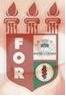 PLANILHA PARA CADASTROS DE LIVROS  BIBLIOTECA MARIA APARECIDA POURCHET CAMPOS        Classificação:       616.314.9                                  Código:	3333  Cutter:         L868c                                               Data: Turma 2015Autor(s):  Lorena, Isabel Cristina de Oliveira; Mariano, Renata RodriguesTitulo: CONHECIMENTO DOS CIRURGIÕES-DENTISTAS FRENTE AO MANEJO DO PACIENTE INFANTILOrientador(a): profª. Patrícia Morgana Hordonho SantilloCoorientador(a): Edição:  1ª        Editora  Ed. Do Autor     Local:  Recife    Ano:  2015  Páginas:  48Notas:  TCC – 1ª Turma graduação - 2015